BIRLA INSTITUTE OF TECHNOLOGY 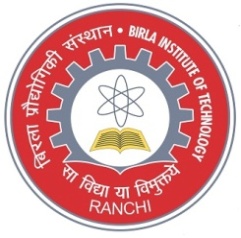 MESRA, RANCHI 835 215REGISTRATION No: (for office use only)---------------------------------------------------------------------------------------APPLICATION FORM FOR FACULTY POSITIONSAdvertisement No.:	Details of the post applied for: Personal Details: Applicant's Name: Name of Father / Husband:  Date of Birth: Sex:	Category: GEN/SC/ST/OBC/PwDMarital Status: Permanent Address:Address for correspondence:    Mobile No.:  Email Id:	  Year of Award of Ph.D :                    Awarding University/Institute :Details of Application Fee	  DD No.:DD Date:	Bank Name:Branch Name:DD Amount: Details of educational qualifications:Details of Ph.D. (awarded in regular mode only):Professional Training ReceivedPost-Doctoral Experience:Details of Previous Employments (starting from recent):Teaching experience (UG Classes):Teaching experience (PG Classes):Professional Activities (Journal review, project assessments, conferences organized, etc.) Student related Co-curricular Extension & Field activities:Awards/recognition from internal/external bodies: Fellowship of Academies:Membership of Professional Bodies/Science AcademiesEditorial board membership:Vision Statement: Please mention your short term (next 5 years) and long term (career) goals for both Teaching and Research (500 words)Name, Designation and Address (along with Mobile/phone no/ email) of three referees in your research area suitable to evaluate your research work:(Please request each referee to send a separate reference to the Dean (Faculty Affairs), BIT Mesra by email at   dean.fasr@bitmesra.ac.in )Additional Remarks, if any:Details of enclosures sent with the application:Declaration: I hereby declare that all the statements made in this application form and enclosures are true to the best of my knowledge and belief. I have also gone through the information containing full details of eligibility, terms and conditions of selection etc. supplied to me along with this application form. In case of concealment/suppression of fact(s), which may be detected at any stage in future, my appointment is liable to be cancelled/terminated, as the case may be, without notice.Date:Place:									Signature of the ApplicantEndorsement by EmployerREGISTRATION No: (for office use only )SUMMARY SHEETApplication for the post of…………………………………………………………………………Present Position & Organization: …………………………………………………………………………Advertisement No: ………………………………………………………………………………….Date: ………………………………………………   TABLE-1                                   Annexure –IRESEARCH SCORE (RS)Academic and Research Contributions of the Applicant (For the Post of Associate Professor, Professor and Senior Professor)
(Assessment shall be based on evidence produced by the applicant; copy of publications, project sanction letter, acknowledgements for patent filing and approval letters, students Ph.D award letter, etc. shall be attached) 1.  Research Papers Published in SCI/SCIE/SSCI/AHCI /unpaid Scopus Journals.  1.1. Research Publications in Journals indexed in SCI/SCIE/SSCI/AHCI (Recent to older)1.2. Research Publications in Unpaid Scopus indexed Journals (Recent to older)1.3. Details of Citations in Researcher ID during service period at the level of Assistant Professor and above.            * Supporting Document from Researcher ID shall be attached   2.   Books authored which are published by International publishers2.1.   Books authored which are published by International publishers.2.2.   Books authored which are published by National publishers. 2.3.   Chapter in Edited Books/ Editor of Book by International Publisher.     2.4.   Editor of Book by National publishers. 3. Research Projects during the service period at the level of Assistant Professor and above.3.1. Completed Sponsored R&D Projects:3.2. Ongoing Sponsored R&D Projects:3.3. Industrial Consultancy Projects Carried Out/Ongoing   4. Research Guidance         4.1. PhD Thesis        5. Patents & Policy Document        5.1 Patent International/National.         5.2 Policy Document (International/National/State).     *Appropriate Document shall be furnished       6.  Invited Lectures/Resource Persons        6.1. Invited Lecture/Resource Person (Abroad)        6.2. Invited Lecture/ Resource Person (International within Country)        6.3. Invited Lecture/Resource Person (National)         Table: 7. Total Research ScoreSignature of the CandidateAttach the following documents:The first page of research paper in Journals. The publication list shall be chronologically arranged in the order recent to the older.Cover page of book published. The first page of the chapters and the cover page of the book. Copy of the sanction letter of Sponsored R&D projects, and MOU/appropriate proof for Consultancy projects. Details of any Patent/ Technology transfer/ Product or Process developed indicating the beneficiary, whether Government bodies at Central or State level/National or International level.PG thesis of minimum one-year duration (in full time) guided, indicating whether degrees have been awarded.Details of Ph.D. Scholars guided clearly indicating whether degrees are awarded, or thesis submitted only.Certificates of the Refresher Courses/ Workshops/Training/Orientation Courses/Teaching Learning Evaluation Technology/Soft skill Development Programs/Faculty Development Programs attended with the name of the Organizing Agency and the duration. The photocopies of the certificates of such courses attended are to be attached. Please note that any such program of duration less than 5 continuous working days need not be included.Details of invited lectures or presentations in conference/ symposia like name of the Conference/Symposia, Venue, duration, topic presented shall be attached. Annexure-IInstructions to Calculate Research Score (RS) in TABLE-1(Assessment of Academic and Research contributions)(Mandatory for the Post of Associate Professor, Professor & Senior Professor)Academic and Research Performance Assessment Criteria 1.1 Research Score for publications in Peer reviewed journals:
1.2 Research Score (RS) for Projects:R&D Project under Institute SEED Money Scheme shall carry no score.MODROB/DST-FIST/TEQIP/UGC-SAP or any other institutional and departmental project shall carry no score.PI/Co-PI/Coordinator etc., appointed directly by the funding agency shall be only considered, and hence, such candidate is entitled to get score against valid document and there shall be no score if such person(s)is/are appointed by the institute/departmental Head/Director of Off Campus/PI of existing project etc.  In addition, PI/Co-PI appointed by funding agency due to resignation of PI/Co-PI to whom the project was initially sanctioned shall get only 30% of the stipulated score recommended in 1.5 &1.6.1.3 Research Score for Invited Talks:International (Abroad): Eligible to get score only if the invited talk is delivered at an institution/University which is within top 500 in the World University ranking (at any time) by Quacquarelli Symonds (QS).International (within country) and National: Eligible to get score only if the invited talk is delivered at an institution/University whose NIRF ranking is within 100 in the University/ Engineering/ Management/Overall category or within 15 in the Pharmacy/Architecture category at the time of talk. There shall be no score if invited talk is delivered at Workshop/Conference/Symposium/Seminar etc., which is organized by non-NIRF ranked organization irrespective of the location.Score can be claimed only against valid certificate showing delivery of invited talk and there shall be no score if the talk is delivered in the home institution.1.4 Research Score for Joint Publication:Two authors: 50% of total value of publication for each author.More than two authors: 50% of total value of publication for the First/Corresponding/principal author and 30% of total value of publication for each of the other authors.1.5 Research Score for Joint Project: Principal Investigator and Co-investigator shall get 60 and 40%, respectively. In case of more than one Co-PI the share of points shall be 60:20:20.1.6 Research Score for Consultancy Project: Principal Investigator and Co-investigator shall get 60 and 40%, respectively. In case of more than one Co-PI the share of points shall be 60:20:20. (However, testing works shall be outside Research Score).1.7 Research Score for Joint PhD/PG Supervision: For joint supervision of research students the formula shall be 70/30. Guide/Supervisor shall get 7 marks and co-guide/co-supervisor 3 marks.1.8 Research Score for Researcher ID Citation: To be considered only for citations during assessment period against valid Researcher ID document.Additional Clarifying Notes:A Paper presented if part of edited book or proceeding then it can be claimed only once.Name of the PostDepartment:Area of Specialization:Campus: S. N.Examination passed/DegreeSchool/college/University/InstitutionYear of PassingDate of EntryDate of LeavingSubjectsDivision% MarksYear of AwardTitle of your Ph.D. ThesisArea of SpecializationAwarding Institution/UniversityYearNature of TrainingDurationOrganization where training was undertakenS. N.Name of UniversityName of the PostPeriod during which fellowship was sanctioned Actual period workedActual period workedFromToS. N.University/InstitutePosition heldNature of DutiesDate of JoiningDate of LeavingLast Pay Scale with scale /           level of payS. N.Subject/ paper taughtFromToStudent StrengthS N.Subject/ paper taughtFromToStudent StrengthS. NCategoryFunctionS. NCategoryFunctionS. N.YearTitleAwarding bodyActivity recognizedS. N. Name of the academyYear of awardS. N. Name of the BodyStatus of Membership: Life / AnnualS. N. Name and DesignationTitle/OccupationAddressContact NumberEmail IdDetails of ApplicantDetails of ApplicantDetails of ApplicantDetails of ApplicantDetails of ApplicantDetails of ApplicantDetails of ApplicantDetails of Applicant1Name (in Block Letter)Name (in Block Letter)2Address for CorrespondenceAddress for Correspondence3e-mail ID & Mobile No.e-mail ID & Mobile No.4Date of Birth                      Age (as on 15.10.2019)Date of Birth                      Age (as on 15.10.2019)5General/SC/ST/OBC/PwDGeneral/SC/ST/OBC/PwD6DegreeYear of AwardUniversityUniversityUniversityTopicTopic6Ph.D7Number of Research Papers in SCI/SSCI/AHCI/SCIE journalsNumber of Research Papers in SCI/SSCI/AHCI/SCIE journals12Post-Doctoral Experience in YearsPost-Doctoral Experience in Years8Number of Research Papers in unpaid Scopus journalsNumber of Research Papers in unpaid Scopus journals13Number of Ph.D guided IndependentlyNumber of Ph.D guided Independently9Number of Patents (Indian/US)Number of Patents (Indian/US)14Number of Ph.D guided jointlyNumber of Ph.D guided jointly10Citations in Researcher IDCitations in Researcher ID15Amount of R&D Grant Generated as PI (Rs in Lacs)Amount of R&D Grant Generated as PI (Rs in Lacs)11Total Research Score (RS)Total Research Score (RS)16Amount of R&D Grant generated as Co-PI (Rs in lacs)Amount of R&D Grant generated as Co-PI (Rs in lacs)Place:Date:Place:Date:Signature of ApplicantSignature of ApplicantSignature of ApplicantSignature of ApplicantSignature of ApplicantSl.No.Title of publicationName of authors with order as appeared in the paperJournal name with Vol., Page number (starting page- last page), &YearFirst/ Corresponding/ Principal AuthorThomson Reuter Impact Factor(IF)Research Score                 ( RS)1.2.                                                                                                     Total Research Score (RS)                                                                                                     Total Research Score (RS)                                                                                                     Total Research Score (RS)                                                                                                     Total Research Score (RS)                                                                                                     Total Research Score (RS)                                                                                                     Total Research Score (RS)S.N.Title of publicationName of authors with order as appeared in the paperJournal name with Vol., Page number (starting page-last page) &YearFirst/             Corresponding/ Principal AuthorResearch Score                 ( RS)1.2.                                                                                      Total Research Score                                                                                      Total Research Score                                                                                      Total Research Score                                                                                      Total Research ScoreS.N.YearResearcher ID Registration NoYear wise   Researcher ID Publication Citation Metrics*Research Score ( RS)1.2.                                                              Total Research Score                                                                        Total Research Score                                                                        Total Research Score          S.N.Title of the bookAuthor / Authors as appeared in the BookPublisher & Publication date ISSN/ISBN NoText/ Reference Whether Peer ReviewedRS1.2..                                                                                                   Total Research Score                                                                                                   Total Research Score                                                                                                   Total Research Score                                                                                                   Total Research Score                                                                                                   Total Research Score                                                                                                   Total Research Score S.N.Title of the bookAuthor/ Authors as appeared in the BookPublisher & Publication date ISSN/ISBN NoText/ Reference Whether Peer ReviewedRS1.2.                                                                                                    Total Research Score                                                                                                    Total Research Score                                                                                                    Total Research Score                                                                                                    Total Research Score                                                                                                    Total Research Score                                                                                                    Total Research ScoreSl.No.Title of the bookAuthor/ Authors as appeared in the BookPublisher & Publication date Editor/ Editors as appeared in the BookISSN/ISBN NoText/ Reference Whether Peer ReviewedRS1.2.                                                                                              Total Research Score                                                                                              Total Research Score                                                                                              Total Research Score                                                                                              Total Research Score                                                                                              Total Research Score                                                                                              Total Research Score                                                                                              Total Research ScoreS.N.Title of the bookAuthor/ Authors as appeared in the BookPublisher & Publication date ISSN/ISBN NoText/ Reference Whether Peer ReviewedRS1.2.                                                                                            Total Research Score                                                                                            Total Research Score                                                                                            Total Research Score                                                                                            Total Research Score                                                                                            Total Research Score                                                                                            Total Research ScoreS.N.Title of Project Funding AgencyDuration Duration Grant mobilized (Rs. lakhs)Principal Investigator (PI)Co- Principal Investigator(Co-PI)RSS.N.Title of Project Funding AgencyfromtoGrant mobilized (Rs. lakhs)Principal Investigator (PI)Co- Principal Investigator(Co-PI)RS1.2.                                                                                                  Total Research Score                                                                                                     Total Research Score                                                                                                     Total Research Score                                                                                                     Total Research Score                                                                                                     Total Research Score                                                                                                     Total Research Score                                                                                                     Total Research Score   SN.Title of Project Funding AgencyDuration Duration Grant mobilized (Rs. lakhs)Principal Investigator (PI)Co- Principal Investigator(Co-PI)RSSN.Title of Project Funding AgencyfromtoGrant mobilized (Rs. lakhs)Principal Investigator (PI)Co- Principal Investigator(Co-PI)RS1.2.                                                                                                 Total Research Score                                                                                                 Total Research Score                                                                                                 Total Research Score                                                                                                 Total Research Score                                                                                                 Total Research Score                                                                                                 Total Research Score                                                                                                 Total Research ScoreS.N.Title of Project Funding AgencyDuration Duration Grant mobilized (Rs. lakhs)Principal Investigator /Co- InvestigatorOngoing/Completed*RSS.N.Title of Project Funding AgencyfromtoGrant mobilized (Rs. lakhs)Principal Investigator /Co- InvestigatorOngoing/Completed*RS1.3.                                                                                            Total Research Score                                                                                            Total Research Score                                                                                            Total Research Score                                                                                            Total Research Score                                                                                            Total Research Score                                                                                            Total Research Score                                                                                            Total Research ScoreS.N.Title of PhD Thesis Name of the scholar Name of GuideName of Co-guide (s)Date of submission Submitted/ AwardedRSS.N.Title of PhD Thesis Name of the scholar Name of GuideName of Co-guide (s)Date of submission Submitted/ AwardedRS                                                                                                     Total Research Score                                                                                                     Total Research Score                                                                                                     Total Research Score                                                                                                     Total Research Score                                                                                                     Total Research Score                                                                                                     Total Research ScoreSl.No.Title/Description Patent Application No & dateName of Patent Office where appliedName of the Inventors in order of appearance in the ApplicationAffiliation  National/InternationalWhether Granted or Pending?RS 1.2.                                                                                             Total Research Score                                                                                             Total Research Score                                                                                             Total Research Score                                                                                             Total Research Score                                                                                             Total Research Score                                                                                             Total Research Score                                                                                             Total Research ScoreSl.No.Description Appointing Authority*List of Members of the Committee entrusted with the Policy FormulationInternational/ National   /StateRS1.2.                                                                                         Total Research Score                                                                                         Total Research Score                                                                                         Total Research Score                                                                                         Total Research ScoreSl.No.Conference/Workshop/Seminar  Organized byTitle of the LectureDuration Duration RSSl.No.Conference/Workshop/Seminar  Organized byTitle of the LecturefromtoRS1.2.                                                                                  Total Research Score                                                                                  Total Research Score                                                                                  Total Research Score                                                                                  Total Research Score                                                                                  Total Research ScoreSl.No.Conference/Workshop/Seminar/Refreshers Course Organized byTitle of the LectureDuration Duration RSSl.No.Conference/Workshop/Seminar/Refreshers Course Organized byTitle of the LecturefromtoRS1.2.                                                                                   Total Research Score                                                                                   Total Research Score                                                                                   Total Research Score                                                                                   Total Research Score                                                                                   Total Research ScoreSl.No.Conference/Workshop/Seminar/Refreshers Course Organized byTitle of the LectureDuration Duration RSSl.No.Conference/Workshop/Seminar/Refreshers Course Organized byTitle of the LecturefromtoRS1.2.3.                                                                                                   Total RS                                                                                                   Total RS                                                                                                   Total RS                                                                                                   Total RS                                                                                                   Total RSS. NResearch Score (RS)Office Use only1.11.21.32.12.22.32.43.13.23.34.15.15.26.16.26.3Total RSS.N.S.N.Academic/Research ActivityResearch Score (Science/ Engineering/ Pharmaceutical Sciences &Engg /Bio-Engineering etc)Research Score (Language/Humanities/Social Science/Library/Physical Education/Management & other related discipline).Research Papers published in peer Reviewed SCI/non-paid Scopus journals.Please see 1.1Please see 1.1Citations in Researcher ID1/per 25 citations1/per 25 citationsBooks/e-Books authored which are published by International publishers.1010National publishers  0707Chapter in Edited Book /Editor of Book by International Publisher.1010Editor of Book by National Publisher 0808Research Projects(a) Completed:More than Rs. 35 lakhs1515More than Rs. 25 lakhs but less than Rs.35 Lakhs1212More than Rs.10 Lakhs but less than Rs.25 lakhs1010More than Rs.5 Lakhs but less than Rs.10 lakhs0505Less than Rs. 5 lakhs0202(b) Ongoing:Above 35 lakhs10More than Rs.25 Lakhs but less than Rs.35 lakhs0710More than Rs.10 Lakhs but less than Rs.25 lakhs0505More than Rs.5 Lakhs but less than Rs.10 lakhs0202Less than Rs.5 Lakhs0101Consultancy: 05/10 lakhs05/10 lakhsPatentsInternational 1010National 0707Policy Document Policy Document International International 1010NationalNational0707StateState0404Research GuidanceResearch GuidancePh.D.Ph.D.10/per degree awarded, 05/thesis submitted10/per degree awarded
05/thesis submittedM.Phil./PG dissertationM.Phil./PG dissertation02/degree awarded02/degree awardedInvited lectures / Resource Person/paper presentationInvited lectures / Resource Person/paper presentationInternational (Abroad)International (Abroad)0707International (with in country)International (with in country)0404NationalNational0303Note: Assessment shall be based on evidence provided by the teacher such as copy of publications, project sanction letter, and utilization and completion certificates issued by the institute and acknowledgements for patent filing and approval letters, students Ph.D. award letter, etc.Note: Assessment shall be based on evidence provided by the teacher such as copy of publications, project sanction letter, and utilization and completion certificates issued by the institute and acknowledgements for patent filing and approval letters, students Ph.D. award letter, etc.Note: Assessment shall be based on evidence provided by the teacher such as copy of publications, project sanction letter, and utilization and completion certificates issued by the institute and acknowledgements for patent filing and approval letters, students Ph.D. award letter, etc.Note: Assessment shall be based on evidence provided by the teacher such as copy of publications, project sanction letter, and utilization and completion certificates issued by the institute and acknowledgements for patent filing and approval letters, students Ph.D. award letter, etc.Note: Assessment shall be based on evidence provided by the teacher such as copy of publications, project sanction letter, and utilization and completion certificates issued by the institute and acknowledgements for patent filing and approval letters, students Ph.D. award letter, etc.S. NoDescriptionResearch Score (RS)Research Paper in non-paid Scopus journals without impact factor 6 PointsSCI/SCIE/SSCI/AHCI indexed Research Paper with Thomson Reuters (TR) impact factor between 0 and 0.510 PointsSCI/SCIE/SSCI/AHCI indexed Research Paper with Thomson Reuters (TR) impact factor between 0.5 and 1 18 PointsSCI/SCIE/SSCI/AHCI indexed Research Paper with TR impact factor between 1 and 2 23 PointsSCI/SCIE/SSCI/AHCI indexed Research Paper with TR impact factor between 2 and 5 28 PointsSCI/SCIE/SSCI/AHCI indexed Research Paper with TR impact factor between 5 and 10 38 PointsSCI/SCIE/SSCI/AHCI indexed Research Paper with TR impact factor >10 43 PointsResearch paper with complete citation i.e., with Volume, Page No. & Year, or as per format of the journal shall be entitled to get research score. Accepted paper without Volume, Page No. & Year shall receive no Research Score.The latest Thomson Reuters Impact Factor (IF) of the journal shall be considered for calculation of Research Score.Research paper with complete citation i.e., with Volume, Page No. & Year, or as per format of the journal shall be entitled to get research score. Accepted paper without Volume, Page No. & Year shall receive no Research Score.The latest Thomson Reuters Impact Factor (IF) of the journal shall be considered for calculation of Research Score.Research paper with complete citation i.e., with Volume, Page No. & Year, or as per format of the journal shall be entitled to get research score. Accepted paper without Volume, Page No. & Year shall receive no Research Score.The latest Thomson Reuters Impact Factor (IF) of the journal shall be considered for calculation of Research Score.